Publicado en Madrid el 30/03/2023 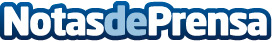 Los aeropuertos de Bilbao, Santiago y Menorca, los mejores para viajar en Semana Santa según AirHelpLos aeropuertos más puntuales son los de Bilbao con un 90% de cumplimiento, Santiago de Compostela y Menorca, 88%, Adolfo Suárez-Barajas e Ibiza, ambos con el 87%. Los aeropuertos con peores datos de desempeño en cuanto a puntualidad fueron los de Costa Brava, con un 26% de interrupciones, Santander y Alicante, con un 25 y 24% respectivamente. Madrid, Palma de Mallorca y Málaga son los aeropuertos con mayor número de pasajeros con derecho a compensación económica por retrasos y cancelacionesDatos de contacto:Mirella Palafox91 302 28 60Nota de prensa publicada en: https://www.notasdeprensa.es/los-aeropuertos-de-bilbao-santiago-y-menorca Categorias: Nacional Viaje Sociedad Turismo http://www.notasdeprensa.es